 Edinburgh Airport Consultative CommitteeChief Executive’s Report[Provided in confidence]Table of contents1 	Traffic figures	1.1	Passenger figures	3	1.2	Aircraft movements	3	1.3	Aircraft traffic mix	3	1.4	Cargo figures in kg	4	1.5	Day v Night aircraft movements	4	1.6	Traffic commentary	42 Capital investment	2.1	Projects in development, design & delivery	5	2.2	Summary of key projects	53 Community investment	3.1	Community Fund	7	3.2	Charity work………………………………………………………74 Surface access	4.1	Bus and tram services	8	4.2	Taxis	95 Aircraft noise	5.1	Noise complaints received	10	5.2	Runway use………………………………………………………10	5.3	Complaints by type of enquiry………………………….11	5.4	Complaints by area sorted by number………………13	5.5	Noise commentary……………………………………………136 Route developments	6.1	Route commentary	137 Passenger satisfaction analysis	7.1 	Complaints, compliments and enquiries	14	7.2 	Passenger satisfaction	151.1 Passenger figures Traffic commentaryBetween October-December 2021, 1.5 million passengers used Edinburgh Airport – that’s up 377% on the same period in 2020 when 324 thousand people travelled through the airport.Aircraft movements increased 147% compared to same period last year, driven by both domestic (117%) and international (187%) movement increases.While overall aircraft movements increased, these were for the most part due to daytime movement (88% of total movements) increases. Night and evening time movements decreasing slightly as a percentage of total.In terms of Cargo, we are now reporting Net Weights instead of Gross Weight – the difference being the weight of the ULD’s (containers) that the mail is placed in. As you can see this has a significant impact on the reported weight, but this is in line with CAA expectations and feedback from Royal Mail is we remain as busy as ever.Capital investment Projects in development, design & deliverySummary of key projectsAir Traffic Control – Equipment Asset ReplacementThe ATC Asset Replacement project is an ongoing programme to upgrade and replace business critical air traffic control equipment. Work has been on going on site since 2019 with a scheduled competition date of 2025.Value: £8.8mDue to be complete: 2025Surface Water to FoulThere are seven locations across the Airport campus where rainfall drains directly to the foul water system, as opposed to the surface water drainage network.  The Surface Water to Foul project will rectify these historical issues, freeing up capacity in the Scottish Water foul network. In addition, the project facilitates the completion of the glycol capture system installed for the new “300” stands and provides a long-term surface water drainage solution. Works are due to start on site in February 2022 with completion forecast for Sept 2022.Value: £4.3m (Current approx. final cost)Due to be complete: Sept 2022Baggage FuturesThis project started in September 2018 and will deliver additional baggage handling capacity to meet forecast demand beyond 2021 and comply with EU Hold Baggage security screening legislation. It will be housed within the footprint of the existing Baggage Hall and utilises the footprint of the old domestic arrival area. This project aims to improve reliability, resilience and capacity of the hold baggage and sorting system. This project is now 95% complete with all baggage handling equipment handed over and operational. Builders work to provide new welfare and office accommodation within the Baggage hall will be completed in February 2022. Value: £32.5mDue to be complete: February 2022Security FuturesThe Security Futures project will replace all the x-ray and body scanning equipment in central search in line with regulatory changes mandated by the UK Department for Transport. New technology solutions are under review, the project is due for completion in Dec 2024.Value:  £14.4MDue to Complete: Dec 2024General AviationThe General Aviation project facilitates the relocation of the Signature General Aviation facility from Eastfield Avenue to a new facility at Turnhouse. Enabling works are complete. Works to install the new Signature facility are due to be complete in July 2022.Value:  £1.6M (enabling works only)Due to Complete: July 2022Low Carbon EnergyThe Low Carbon Energy project comprises a 9.9MW Solar Farm at Crash gate 3, adjacent to the Royal Highland Show ground, covering approximately 19 acres. The project will also include on site battery storage and 40 electric vehicle charges. The project will reduce carbon emissions by 22,533 tonnes over the 30-year life of the asset, providing self-generation of approximately 25% of our current energy needs. Design work and procurement of materials is underway, survey works started in Dec 2021, installation will start in May 2022, the facility is scheduled to be operational in Q4 2022.Value:  £9.0MDue to Complete: Q4 2022Community FundThe Community Fund board met in October to discuss the approach for 2022. Revised criteria will be shared and applications are due to reopen in early 2022.The Community Fund criteria has been revised to ensure that applications and projects relate the wider Greater Good Sustainability Strategy. Applications reopened on Tuesday 1 Feb.  The Community Fund will have £100,000 to distribute to local groups and community organisations throughout 2022.Charity workOur partnership with the Scottish Association for Mental Health (SAMH) came to an end at the end of 2021.  Although we were impacted greatly by Covid-19 during 2020 / 2021, at the end of the partnership we had raised nearly £100,000 for SAMH through fundraising and donations in kind.We announced in December 2021 that our Charity of the Year 2022 partner would be The Larder. The Larder is The Larder is based in West Lothian and works to provide training for young people around issues such as employability, health, wellbeing and life skills, as well as learning how to cook and using food as a way to promote social change. The social enterprise provides direct work experience for young people within its cafes, which also provide nutritious and affordable food for people within local communities. The Larder was one of more than 50 charities and organisations that applied to become the airport’s charity partner for 2022, eventually coming out on top of a staff vote. The criteria for 2022 was changed to align with the airport’s Greater Good sustainability strategyBus and tram services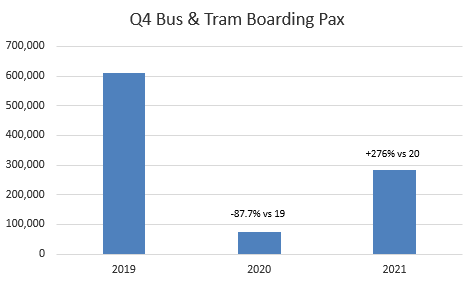 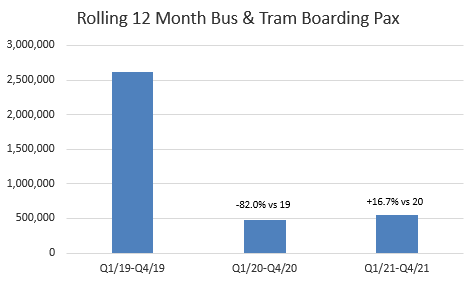 Public transport market share of arriving pax currently sits at 36.8% YTD compared to 36.5% at the same point in 2020 and 36.7% at the same point in 2020Tram mode share has increased in previous 12 months which we believe is partly down to more space for passengers on board as they seek to keep socially distant Social distancing has now been removed on buses and frequencies are increasing on the bus services again Taxi services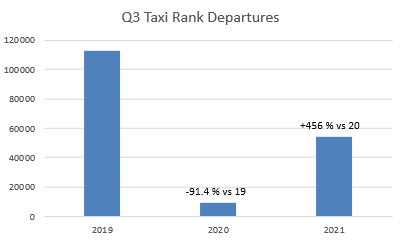 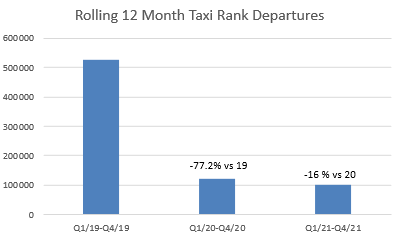 Private Hires returned to the East Terminus rank in Nov-21Initially the market share of Taxis increased after the move to East Terminus as people looked to avoid other forms of public transport during the pandemic. The share has returned to 2019 levelsPenetration is flat vs 2019 for Q45.3 Complaints by type of enquiry 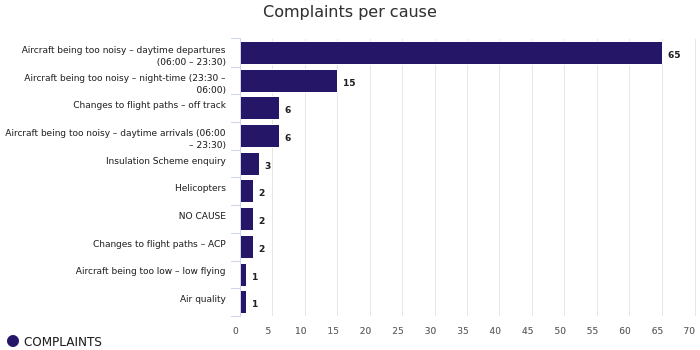 Route commentaryEDI has so far recovered 120 origin and destination (O&Ds) and is set to have 146 O&Ds by 2022. This is compared with 156 we had pre-pandemic. In terms of airlines, we have recovered 25 so far, with 32 expected in total to return by 2022. This is compared with 35 that we had in 2019.This recovery has been driven by good mixture of returning airlines to existing routes as well as new routes by existing airlines and entirely new airlines as well.EDI announced 4 new airlines during the pandemic:Virgin Atlantic, with 2 new routes - one to Barbados commencing in December and one to Orlando starting in late March 2022*.Westjet is another new airline who will operate and compete along with flag carrier Air Canada to Toronto starting June 2022.Air Baltic, the flag carrier of Latvia who operate to their capital Riga.Sun Express, who will operate to Antalya twice a week starting April 2022.Our portfolio has also been expanded by our existing airlines to new routes – these include Vueling who added Paris-Orly starting in November 2021 and Turkish Airlines who added Dalaman to their portfolio starting June 2022. Ryanair has also added 10 new destinations and with easyJet adding 3, British Airways with 2 and Loganair with 4.In 2021, existing airlines on the existing destinations have been quick to respond to changes with Turkish Airlines for example ramping up from 1 to 4x weekly flights in a space of 8 weeks following the easing of restrictions. British Airways/BA Cityflyer too have responded rapidly to the increase in demand by increasing frequency to 8-9 times daily. Qatar Airways and Turkish Airlines have continued to provide long haul connectivity to markets in the East as Emirates – Dubai service is currently on pause.In terms of connectivity to the west, this will really recommence in Summer 2022 with Delta, United and Virgin to the USA, and Westjet and Air Canada to Canada.*Barbados is a winter only route that will pause operations on 22nd February 2022 before recommencing for the next winter on 12th Dec 2022Passenger satisfaction analysis7.1 Complaints, compliments and enquiriesReceived via email, phone call, webform and letter. 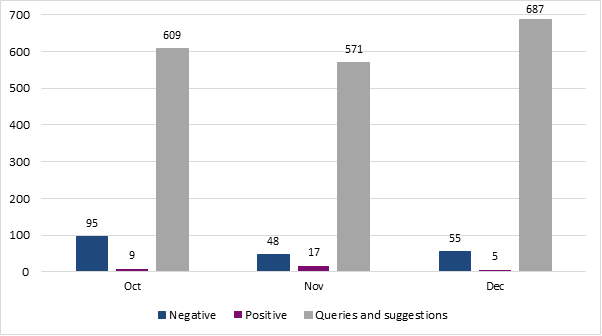 Commentary Since the launch of the Support Centre, we have seen a vast increase in the contact we receive. Though not openly advertised, there is a clear desire and need for customers to reach out for support. Our most popular method of contact is phone call, followed by live chat. This is indicative of our customers’ desire to receive quick, instant answers.  As the table indicates, we have received ~1,900 more cases than we did in 2020’s fourth quarter. There has been little change in the reason for contact and the common themes are: Coronavirus – guidance on documentation needed for travel and destination entry requirements  Check-in – staff service in relation to covid documentation checks Journey from the airport – wait for taxi and overall service   Passenger SatisfactionBased on the steps of the passenger journey, the following graph shows how many items of feedback we have received for each area;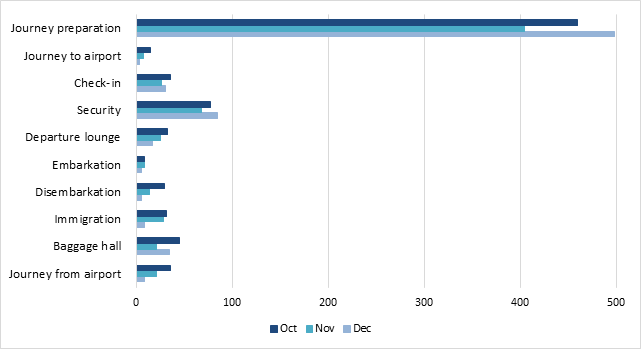 As expected, the area with the most items of enquiries and feedback is ‘Journey preparation’. Customers are seeking advice pre-travel more than ever, and we plan to tap into this in 2022. The more prepared our passengers are, the better equipped they will be to navigate their journey on-site.    Our chatbot continues to handle ~12,000 questions per month, which deflects these enquiries away from the support team.  We’ve seen a number of customers who are intending to travel from another airport contact us in desperation for help.  We expect to see feedback numbers dip in the coming months due to decreased passenger numbers, with a sharp increase expected to take place again in Q2 and Q3.  Meeting date 7 February 2022Period covered (Year/Quarter/covering months)2021 Q4October, November, DecemberPrepared by and dateGreg MaxwellHead of Corporate Affairs31/01/2022Approved by and dateAlan ConnorDigital Marketing Manager02/11/2021Traffic figuresAll percentages are reported to one decimal place.Any negative figures or decrease in percentages are reported in red.Passenger figuresOct-21Nov-21Dec-21Q4 2021 totalQ4 2021 % of totalQ4 2020 % of total% change 2021 vs 2020Domestic238,047224,934205,220668,20143.2%46.0%348.2%International350,912294,969232,386878,26756.8%54.0%402.0%Total588,959519,903437,6061,546,468100.0%100.0%377.2%Aircraft movementsOct-21Nov-21Dec-21Q4 2021 totalQ4 2021 % of totalQ4 2020 % of total% change 2021 vs 2020Domestic3,1503,0422,9539,14550.2%57.2%116.8%International3,1332,8393,0939,06549.8%42.8%187.4%Total6,2835,8816,04618,210100.0%100.0%147.0%Passenger traffic mixOct-21Nov-21Dec-21Q4 2021 totalQ4 2021 % of totalQ4 2020 % of total% change 2021 vs 2020Scheduled584,550514,017431,4351,530,00298.9%98.8%377.8%Charter2,5664,7815,52012,8670.8%0.8%428.4%Other1,8431,1056513,5990.2%0.4%159.5%Total588,959519,903437,6061,546,468100.0%100.0%377.2%Cargo figures in KGsOct-21Nov-21Dec-21Q4 2021 totalQ4 2021 % of totalQ4 2020 % of total% change 2021 vs 2020Mail1,389,3921,422,6851,585,5404,397,61747.3%55.3%-28.1%Freight1,640,0311,616,4021,638,2094,894,64252.7%44.7%-1.1%Total3,029,4233,039,0873,223,7499,292,259100.0%100.0%-16.0%Day vs night aircraft movementsOct-21Nov-21Dec-21Q4 2021 totalQ4 2021 % of totalQ4 2020 % of total% change 2021 vs 2020Night (0000-0559)3762482578814.8%9.6%23.9%Day (0600-2159)5,4805,1865,39116,05788.2%80.8%169.6%Evening (2200-2359)4274473981,2727.0%9.6%80.2%Total6,2835,8816,04618,210100.0%100.0%147.0%ProjectValueStageDue to CompleteAirport Control Futures£1.4mDevelopment2023ATC Asset Replacement 2021£0.8mDeliveryNov 2022ATC Asset Replacement 2022£1.0mDevelopmentQ1 2023Baggage Futures£32.1mDeliveryFeb 2022BBHSNon-capex projectDesignJul 2022Check-in Readiness£0.3mDevelopmentQ3 2022DAS£0.1mDesignMar 2022EAST Access Road£19.3mDevelopmentTBC - Planning appeal inEAST Terminus Taxi Kiosks£0.1mDevelopmentQ2 2022Flood Prevention£0.3mDesignQ4 2022Global Airpark (GAP)£7.4mDevelopmentTBCGeneral Aviation £1.6mDelivery July 2022Intranet Redesign£0.1mDesignQ3 2022Runway Rehab Spring£0.5mDeliveryQ2 2022Low Carbon Energy£9.0mDesignSep 2022Network Strategy£5.8mDeliveryApr 2022Security Futures£14.4mDevelopmentDec-2024Stand 11 Slot Drain£0.2mDeliveryFeb 2022Surface Water to Foul£4.3mDeliverySept 2022Terminal Forecourt Barriers£0.4mDeliveryMay 2022Terminal Walking Routes£0.2mDeliveryMar 2022Terminal Roof Slab Repairs£0.8mDesignDec 2022Community investment The Community Fund budget is generated from the drop off fee and increases in line with passenger numbers.The Community Fund board meet three times a year and is chaired by Alex Cole-Hamilton, MSP for Edinburgh Western.Application information can be found at edinburghairport.com/communitySurface access Surface access target is 35% of passengers using public transport by 2020.5. Aircraft noiseOur Service Level Agreement (SLA) is to respond to noise complaints within five days.All percentages are reported to one decimal place.Any negative figures or decrease in percentages are reported in red 5.1 Noise complaints receivedOct-21Nov-21Dec-21Q4/2021
totalQ3/2021
total% change
Q4/2021 v
Q3/2021% change
Q4/2021 v
Q4/2020Noise complaints462136103274-63.1%74.6%Complainants1714102937-21.6.3%20.7%Answered in SLA100.0%95.2%97.2%98.1%94.9%3.3%20.5%NB - Highlighted figures include 2 deleted enquiries which were added onto the system as part of staff training – both were re ACP, and are also included in the graph 5.3 below but excluded from graph 5.45.2 Runway useOct-21Nov-21Dec-21Q4/2021
totalQ3/2021
total% change
Q4/2021 v
Q3/2021% change
Q4/2021 v
Q4/2020Runway 06680330176727776926-59.9%103.9%Runway 2455775502426515344849480.6%155.8%5.4 Complaints by area sorted by number of complainants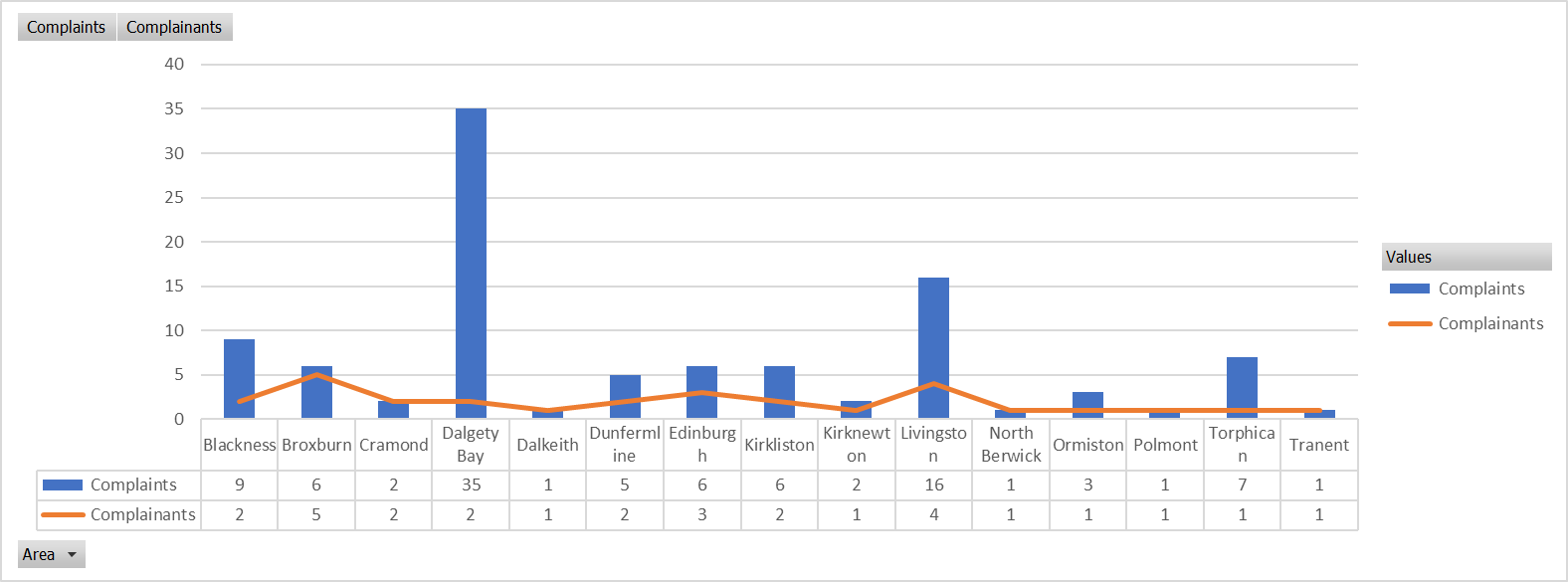 5.5 Noise commentaryIn Q4 the arrival of the Omicron Covid strain impacted the expected increase in operations during the last quarter of the year as less flights were flown. This in turn reduced the number of noise complaints received from the public.Of the 35 complaints received from the Dalgety Bay area, 34 of them came from one person.Of the 9 complaints received from the Blackness area, 8 of them were from one person. Of the 16 complaints received from the Livingston area, 8 of them were from one person. Route developmentOctober November December Q4 Q4 vs Q3 % change Total Q4 2020 Complaints 2021  9548551989%86Compliments 2021  91753155%11Enquiries and suggestions 2021  60957168718671%63Total 2021  71363674720962%160